1. Идентификация химической продукции и сведения о производителе и поставщике.НаименованиеАС-4551 Смазка графитовая, аэрозоль, 140 млПрименение вещества/составаСредство для ухода за автомобилем, разнообразного бытового и промышленного использования. Тонкодисперсный графит сохраняется в узле трения после того, как все остальные компоненты смазки выработаются,  продолжая обеспечивать антифрикционные свойства.ПроизводительООО «НПП Астрохим»	Юр.и факт.адрес:    107241, г.Москва, Байкальская улица, д.1/3Тел./факс: (495) 702-90-55, 702-94-96, (49657) 7-59-60с 8:45 до 17:15www.astrohim.ru2. Идентификация опасности.Для персоналаПродукт крайне воспламеняем.При использовании возможно выделение взрывоопасных паров/паровоздушных смесей.Опасность вспыхивания/ взрыва при нагревании.Здоровье человекаМожет вызывать раздражение и сухость кожи.Пары могут вызвать сонливость и головокружение.Свидетельств наличия канцерогенных свойств данный химический продукт не имеет.Для окружающей средыТоксичен для водных организмов, может вызвать длительное негативное воздействие на водную среду.2.2 Элементы маркировки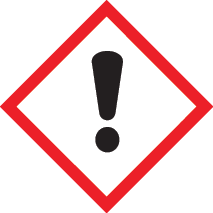 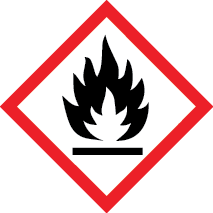 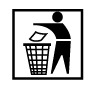 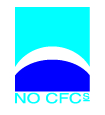 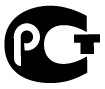 3. Состав (информация о компонентах).* Данный продукт не содержит прочих ингредиентов, которые, исходя из текущего уровня знаний производителя и возможных концентраций, представляли бы угрозу для здоровья людей и окружающей среды и требовали упоминания в данном разделе.4. Меры первой помощи.ВдыханиеНемедленно переместить пострадавшее лицо к месту доступа свежего воздуха. Содержать пострадавшего в тепле и состоянии покоя. Если у пострадавшего отсутствует дыхание, оно не регулярно или затруднено следует оказать немедленную медицинскую помощь.Попадание внутрь организмаПромыть рот водой. Удалить съёмные зубные протезы, если таковые имеются. Вынести пострадавшего не свежий воздух и поместить его в положении, удобном для дыхания. Ослабить затянутые элементы одежды.Не пытайтесь вызвать рвоту! Ни при каких обстоятельствах не заставляйте находящееся без сознания лицо вызвать рвоту или принимать жидкости! Немедленно обратитесь за необходимой медицинской помощью.Попадание на кожуСнимите немедленно загрязнённую одежду и промойте кожу водой с мылом. Немедленно обратитесь за необходимой медицинской помощью, если симптомы появляются после промывания.Попадание (контакт) в глазаБезотлагательно промойте глаза большим количеством воды, в том числе под веками. Проверить наличие контактных линз и удалить их при необходимости. Обратитесь за необходимой медицинской помощью, если продолжаете чувствовать какие-нибудь неприятные ощущения.4.2 Наиболее важные симптомы и проявления, в том числе острые и отложенные:Потенциальное воздействие на здоровье, признаки превышения ПДК5. Меры и средства обеспечения пожаровзрывобезопасности.При сгорании  могут выделяться опасные вещества: взрывоопасные пары, паро-воздушные смеси.В случае пожара аэрозольные баллоны могут взорваться.Средства огнетушенияПорошковые огнетушители, углекислотные огнетушители, кошма.Специальные противопожарные мероприятияПаллеты и коробки с продукцией, находящиеся в непосредственной близости от огня, следует переместить на безопасное расстояние, или охладить при помощи воды. Избегайте применения воды в виде прямой струи из рукава – это приведёт к рассеиванию и распространению пожара.Специальные меры защиты для пожарниковЗащитный респиратор с независимой подачей воздуха.В зависимости от масштаба пожара: полный защитный костюм, при необходимости.Использовавшаяся для тушения вода должна быть собрана в ёмкости. Необходимо исключить её попадание в сточные, канализационные и дренажные каналы.Специальные факторы рискаПожар или высокие температуры ведут к образованию газов, предоставляющих опасность здоровью.6. Меры по предотвращению и ликвидации аварийных и чрезвычайных ситуаций и их последствий.Меры предосторожности для персоналаИсключить возможные причины возгорания – не курить.Обеспечить достаточный приток свежего воздуха.Избегать дыхания паров, а также не допускать попадания на кожу и в глаза.Меры по охране окружающей средыИзбегать распространения разлившегося продукта, а также его утечки и попадания в почву, сточные, канализационные и дренажные каналы.Методы очисткиПогасить все источники возгорания.7. Правила хранения химической продукции и обращения с ней при погрузочно-разгрузочных работах.ОБЩИЕ ПРАВИЛА:Следовать указаниям на упаковке продукта.Держать вдали от источников возгорания.Соблюдать специальные правила для аэрозолей.Выбирать методы работы, соответствующие инструкциям по безопасности.Хранить только в закрытом состоянии в оригинальной упаковке.Баллоны с аэрозолем не должны подвергаться воздействию прямых солнечных лучей или воздействию температуры, превышающей + 50 0С.  8. Средства контроля за опасным воздействием и средства индивидуальной защиты.8.2 Меры и средства защиты персоналаОбщие правила:Обеспечение соответствующей вентиляцией.Необходима защита глаз и рук очками и перчатками.Курение в рабочей зоне не допускается! Необходимо быстро избавиться от загрязнений одежды при переодевании.При использовании продукта не принимайте пищу, не пейте и не курите.9. Физико-химические свойства.10. Стабильность и реакционная способность.При повышении давлении увеличивается опасность возгорания.Опасные факторы:Повышение температуры, открытое пламя, источники возгорания.Стабильность сохраняется при нормальных температурных условиях и соблюдении рекомендаций по применению.Окисление компонентов продукции может происходить только в условиях ЧС при длительном воздействии высоких температур. При этом могут выделяться продукты окисления и деструкции. Поэтому следует избегать открытого пламени, раскаленных предметов, искр пламени, разгерметизации, вмятин и повреждений упаковки.11. Информация о токсичности.Испарения могут вызвать головную боль, быть причиной утомления, головокружений и приступов тошноты.Повторяющееся воздействие может стать причиной сухости кожи или образования трещин.Попадание брызг в глаза может вызвать раздражение и причинить жгучую боль.Для данного продукта нет доказательств существования канцерогенных свойств.12. Информация о воздействии на окружающую среду.Пары нефраса, выделяющиеся способны загрязнять воздушное пространство, придавать неприятный запах. Нелетучие компоненты (минеральное масло) способны загрязнять почву.При попадании в воду – образование масляных пленок на ее поверхности, изменение органолептических свойств воды. Существует опасность заражения воды.Гигиенические нормативы по нефрасу: ОБУВатм. в н.р.=1,0мг/м3 ПДКвода=0,1мг/л, орг. запах, класс опасности 4 ПДКпочва=0,1мг/м3, класс опасности 4 воздушно-миграц ПДКрыб.хоз.=0,05мл/л, класс опасности 413. Рекомендации по удалению отходов (остатков).См. п. 6Действовать согласно местному и государственному законодательству.14. Информация при перевозках (транспортировании).Продукцию транспортируют всеми видами транспорта в крытых транспортных средствах в соответствии с правилами перевозки грузов, действующими на данном виде транспорта.15. Информация о национальном и международном законодательстве.ТУ 2384-004-13313172-2011«Автокосметика в аэрозольной упаковке»Свидетельство о государственной регистрацииRU.67.СO.01.015.E.006114.12.11 от 06.12.2011 г.Декларация о соответствии POCC RU.АВ51.Д0812416. Дополнительная информация.Инструкция по применению данного продукта расположена на оборотной стороне этикетки.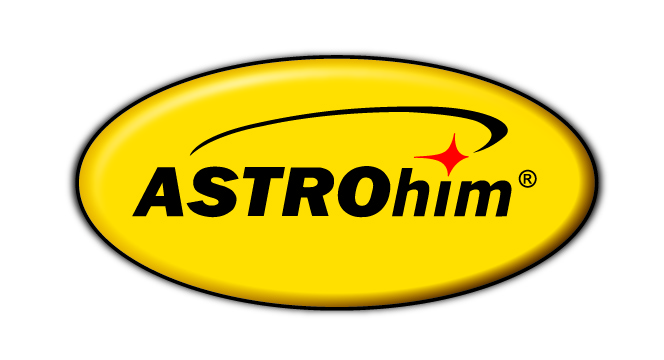 ПАСПОРТ БЕЗОПАСНОСТИСоответствует Правилам ЕЭС №1907/2006 (REACH), Прил.II (453/2010) – Европа и Межгосударственному стандарту ГОСТ 30333-2007 от 1 января 2009 года – ЕвропаАС-4551 Смазка графитовая, аэрозоль, 140 мл 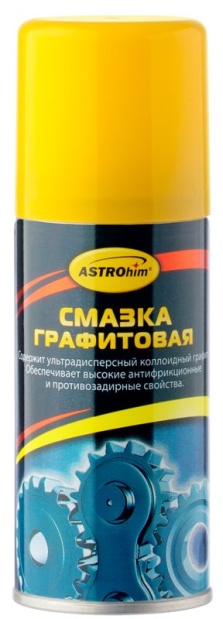 АС-4551 Смазка графитовая, аэрозоль, 140 мл ТУ 2384-004-13313172-2011«Автокосметика в аэрозольной упаковке»Свидетельство о государственной регистрацииRU.67.СO.01.015.E.006114.12.11 от 06.12.2011 г.Декларация о соответствии POCC RU.АВ51.Д08124Предупредительная маркировка в международном законодательствеПредупредительная маркировка в международном законодательствеПредупредительная маркировка (символы опасности и фразы риска)Может применяться следующая маркировка: Символ опасности: F (высокоогнеопасное вещество)Факторы риска: R11 (легковоспламеняющийся) R36/37/38 (оказывает раздражающее действие на органы зрения, систему дыхательных путей и кожу);Факторы безопасности: S3 (Держать в прохладном месте) S26 (В случае контакта с глазами промойте немедленно большим количеством воды и обязательно обратитесь за врачебной помощью) S28 (После попадания на кожу немедленно промойте большим количеством … (средство для промывки должно быть указано производителем) S36/37/39 (Надевайте соответствующую защитную одежду, перчатки и средства защиты глаз и лица) Наименование вещества (продукта)Содержание %ПДК р.з. мг/м3Класс опасностиМинеральное масло > 30300/1004Функциональные добавки< 5-4Нефрас15-30300/1004Графит (порошок)< 5-4Озонобезопасный углеводородный пропеллент> 30900/3004Попадание в глазаРаздражающее действиеВдыханиеРаздражающее действие, возможна головная больПопадание на кожуПри постоянном воздействии – сухость, раздражение, возможно появление трещин и экзем, аллергии.ПроглатываниеМожет оказывать угнетающее действие на центральную нервную систему. Воздействие на уровне, значительно превышающем ПДК, может вызвать потерю сознания.Дополнительные мерыПри вдыхании или проглатывании большого количества обратиться к токсикологу.Способы и материалы для сбора и очисткиСпособы и материалы для сбора и очисткиРазлив небольшого количестваВытереть насухо ветошью или другим инертным абсорбирующим материалом и поместить в подходящий контейнер для утилизации.Разлив большого количестваПредотвратить попадание в канализацию, водостоки, подвальные и закрытые помещения. Собрать разлив при помощи негорючих абсорбентов, таких как песок, земля, вермикулит и поместить в контейнер для последующей утилизации в соответствии с местным законодательством.Требования по безопасному использованиюТребования по безопасному использованиюМеры безопасности и средства защиты при работе  с веществом (материалом)Продукция пожароопасна. При обращении следует использовать герметичное оборудование, ёмкости для хранения, тару. Электрооборудование должно быть выполнено во взрывоопасном исполнении, при ремонтных работах и вскрытии тары следует использовать искробезопасный инструмент. Оборудование помещений вентиляцией. Условия и сроки безопасного храненияПродукт хранится в упаковке производителя 3 года со дня выпуска продукции в соответствии с правилами хранения огнеопасных продуктов. Продукт хранится в сухих складских вентилируемых помещениях на расстоянии не менее 1 м от нагревательных приборов, предохраняя от влаги и прямых солнечных лучей.Несовместимые при хранении вещества (материалы)-Рекомендации по безопасному перемещению и перевозкеПродукцию транспортируют всеми видами транспорта, кроме авиационного и морского, в крытых транспортных средствах в соответствии с правилами перевозки грузов, действующими на данном виде транспорта.На железнодорожном транспорте транспортирование продукции проводят в крытых вагонах повагонными или мелкими отправками или в универсальных контейнерах.Речным транспортом продукцию транспортируют в контейнерах или транспортными пакетами.Автотранспортом продукцию транспортируют в контейнерах, в транспортных пакетах или в ящиках из гофрированного картона. Ящики должны быть защищены от атмосферных осадков.Температурный режим транспортирования и хранения указан на упаковке (коробке, гофрированном ящике).	Условия хранения должны соответствовать утвержденным в установленном порядке Правилам пожарной безопасности хранения препаратов в аэрозольной упаковке.При использовании в бытовых условияхНе использовать вблизи открытого огня. Не хранить около нагревательных приборов и под прямыми солнечными лучами. Не вскрывать аэрозольный баллон! Не давать маленьким детям!Параметры рабочей зоны, подлежащие обязательному контролюПДК р.з.)=300/100 мг/м3, пары, 4 класс опасности300-максимально разовая100- среднесменная.Меры обеспечения содержания вредных веществ в допустимых концентрацияхГерметичность оборудования, емкостей для хранения продукции, тары. Вентиляция производственных и складских помещений, тары. Периодически проводить контроль за содержанием  вредных веществ в воздухе рабочей зоны.Общие рекомендацииСоблюдение правил личной гигиены.Использование средств индивидуальной защиты. Предварительный и периодический медосмотрыЗащита органов дыханияПри наличии в воздухе паров высоких концентраций – противогазы марки А. При аварийных ситуациях – противогаз СИЗОД-ФГ-13АЗащита глазЗащитные очки 3НЗащита рукПерчатки маслобензостойкие НоНм, защитные дерматологические средстваЗащитная одеждаОдежда специальная Нм для защиты от нефтепродуктов и растворителей (костюм Нм тип Б или аналогичныйФизическое состояниеПастообразная тиксотропная массаЦветОт тёмно-серого до чёрного цветаЗапахХарактерныйРастворимостьНе растворим в водеМеры безопасности: при обращении с отходами, образующимися при потреблении, хранении, транспортировании, ЧС и др. 	 Все работы с отходами следует производить в СИЗ и спецодежде При переливании из тары в тару избегать разбрызгивания, разлива, термо- и сильных механических ударов, контакта с огнем  Сведения о местах и методах обезвреживания, утилизации или ликвидации отходов Собрать в закрытые герметичные емкости, отправить для уничтожения в соответствии Санитарных правил  на полигоны токсичных промышленных отходов или места, согласованные с местными органами СЭС Требования безопасности при транспортированииТребования безопасности при транспортированииТранспортное наименование АС-4551 Смазка графитовая, аэрозоль, 140 млВид транспортных средствСм. п.7Классификация опасного грузаКласс опасности для аэрозольной продукции - 9, подкласс 9.1, классификационный шифр 9113. Номер ООН 1950 (Аэрозоли вместимостью от 50 см3 до 1000 см3) Транспортная маркировка (манипуляционные знаки и информационные надписи)Потребительская маркировка должна содержать следующие меры предосторожности и предупредительные надписи: «Предохранять от воздействия прямых солнечных лучей и нагревания выше 50°С !», «Не разбирать и не давать детям», «Огнеопасно! Не распылять вблизи открытого огня и раскаленных предметов!»,  манипуляционные знаки: «Ограниченные температуры», «Верх», «Беречь от солнечных лучей» Информация об опасности при автомобильных перевозках Аэрозоли относятся к веществам с относительно низкой опасностью и перевозятся без применения системы информации об опасностиАварийная карточкаПри необходимости может использоваться аварийная карточка №206 (Аэрозоли, легковоспламеняющиеся)Информация об опасности при перевозке по железной дороге в международном грузовом сообщенииВ соответствии с ГОСТ 19433, приложение 1 (опасные грузы в мелкой расфасовке), пункт 4: «Вещества подкласса 9.1, упакованные в потребительскую тару вместимостью до 1 дм3, массой нетто до 1 кг, предъявляются к перевозке как неопасные грузы» и перевозятся без применения системы информации об опасностиПредупредительная маркировка (символы опасности и фразы риска)Может применяться следующая маркировка: Символ опасности: F (высокоогнеопасное вещество)Факторы риска: R11 (легковоспламеняющийся) R36/37/38 (оказывает раздражающее действие на органы зрения, систему дыхательных путей и кожу);Факторы безопасности: S3 (Держать в прохладном месте) S26 (В случае контакта с глазами промойте немедленно большим количеством воды и обязательно обратитесь за врачебной помощью) S28 (После попадания на кожу немедленно промойте большим количеством … (средство для промывки должно быть указано производителем) S36/37/39 (Надевайте соответствующую защитную одежду, перчатки и средства защиты глаз и лица) Законы РФ и Таможенного союзаСоглашение таможенного союза по санитарным мерамНормативно-правовые актыЕдиный перечень товаров, подлежащих санитарно-эпидемиологическому надзору (контролю) на таможенной границе и таможенной территории таможенного союза (в ред. решения КТС от 14.10.2010 № 432, вступил в действие с 22 ноября 2010 года);Единые формы документов, подтверждающих безопасность продукции (товаров)(в ред. решений КТС от 14.10.2010 № 432, вступили в действие с 22 ноября 2010 года);Единые санитарно-эпидемиологические и гигиенические требования к товарам, подлежащим санитарно-эпидемиологическому надзору (контролю)."Информация о продукции, подлежащей обязательному подтверждению соответствия (в форме принятия декларации о соответствии), с указанием нормативных документов, устанавливающих обязательные требования для продукции, находящейся в ведении Росстандарта (Система сертификации ГОСТ Р)" с последними изменениями от 10.08.2012 г.Область примененияДля ухода за автомобилем, разнообразного бытового и промышленного использования. Тонкодисперсный графит сохраняется в узле трения после того, как все остальные компоненты смазки выработаются,  продолжая обеспечивать антифрикционные свойства.  Предназначена для смазывания резьбовых соединений, открытых зубчатых передач, домкратов, запорной арматуры и прочего индустриального оборудования. Используется для уменьшения трения между листами рессор. Применение смазки особенно оправдано в качестве консерванта (гарантированное откручивание через много лет) различных резьбовых и прочих разборных соединений, подвергаемых термической нагрузке (соединений глушителя, посадочных мест кислородных датчиков, резьбовой части свечей зажигания, шпилек выпускного коллектора и т. д.). Обладает высокой антифрикционной эффективностью, химической стойкостью и противозадирными свойствами. Сохраняет неизменными смазывающие свойства в диапазоне температур от –20 0С до +70 0С.Ограничения к применениюВнимание! Содержимое под давлением. Беречь от попадания прямых солнечных лучей и не нагревать выше +40 0С. Не вскрывать и не сжигать после использования. Избегать попадания в глаза. При  попадании  –  тщательно промыть глаза чистой водой и обратиться к врачу. При попадании на кожу – смыть водой с мылом. Не вдыхать испарения. Огнеопасно! Не курить во время использования. Хранить и использовать в хорошо проветриваемом помещении вдали от источников тепла, искр и открытого огня. Беречь от детей!Способ примененияПеред использованием энергично встряхнуть баллон в течение 1-2 мин. Нанести смазку тонким слоем на обрабатываемые детали. Для труднодоступных мест использовать удлинительную трубочку.